Firma de la familia: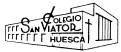 COLEGIO SAN VIATOR C/Parque 1522003 HUESCACRITERIOS DE CALIFICACIÓNMATERIA: INICIACIÓN AL EMPRENDIMIENTO  3º ESOCURSO: 2018-2019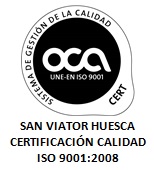 CON CARÁCTER GENERALEl curso se compone de tres evaluaciones.Materiales de la asignatura: cuaderno cuadriculado tamaño folio de grapa.Los contenidos de las evaluaciones no son acumulativos.En todos los controles y trabajos se exigirá corrección ortográfica y una presentación adecuada. INSTRUMENTOS DE EVALUACIÓNTrabajos, exposiciones orales, mapas conceptuales, comentarios de texto, debates, matrices y escalas de observación.  CALIFICACIÓN DE LA MATERIALos criterios de evaluación son los elementos básicos en el proceso de evaluación. Los criterios tienen una ponderación diferente.Dichos criterios se concretan en estándares. Cada criterio puede tener uno o varios estándares que se califican con los anteriores instrumentos de evaluación. Algunos de esos estándares son mínimos y por tanto su superación es indispensable para aprobar la materia.La nota de una evaluación es la media ponderada de las calificaciones en los criterios de evaluación. Para poder superar la materia la media debe ser igual o mayor que 5 y tener superados todos los criterios de evaluación.La nota de un criterio de evaluación es la media ponderada v de las calificaciones de los estándares asociados a dicho criterio. Para superar un criterio la media de los estándares debe ser igual o mayor que 5 y haber aprobado los contenidos mínimos.La nota de un estándar es la media ponderada de las calificaciones obtenidas en dicho estándar por los diferentes instrumentos de evaluación.Un estándar no promediará:Cuando un alumno no se ha presentado a una prueba o no ha entregado un trabajo sin justificación.Cuando un alumno ha copiado en una prueba o trabajo.Los criterios de evaluación, estándares, contenidos, contenidos mínimos y ponderaciones se pueden consultar en http://www.sanviator.info/PCC%20SECUNDARIA/index2RECUPERACIONESFinalizada la evaluación se entregará un trabajo individualizado en el que constarán los estándares y criterios de evaluación pendientes. En el caso de que la calificación final de junio sea insuficiente se entregará un trabajo de recuperación de los estándares y criterios pendientes. Las pruebas de recuperación se realizarán en septiembre.REVISIÓN DE CONTROLES Y TRABAJOSLos alumnos y las familias podrán solicitar la revisión de los controles y trabajos con los que no estén de acuerdo en su calificación. 